NETWORK SUPPORT STRUCTURE for 3eministry.comEVANGELIZE-EDUCATE-EQUIP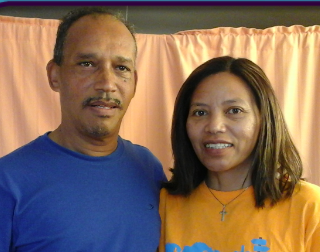 Willie & Tiana de KlerkMissionariesBernadette Wagner 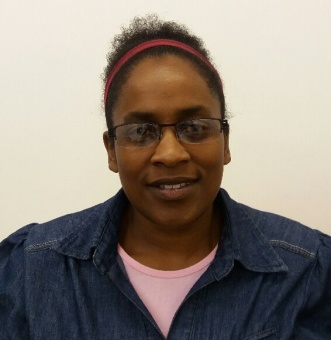        		Prayer PartnerVOLUNTEERS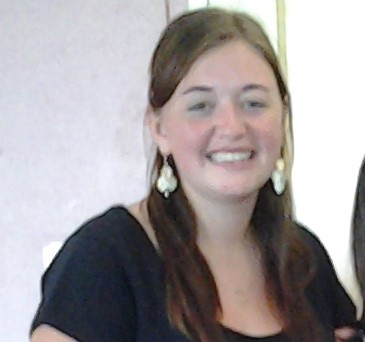 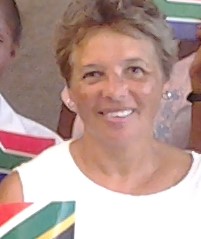 Rachel Jansen						Joanna Herter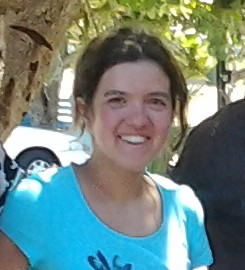 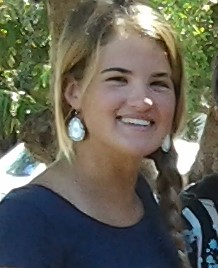 Tabea Stamminger 				Miriam (volunteer)SENDING CHURCH: CCK Kenilworth – Cape TownWebsite supporters: Klaus & Kathrin Neuwirth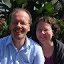 